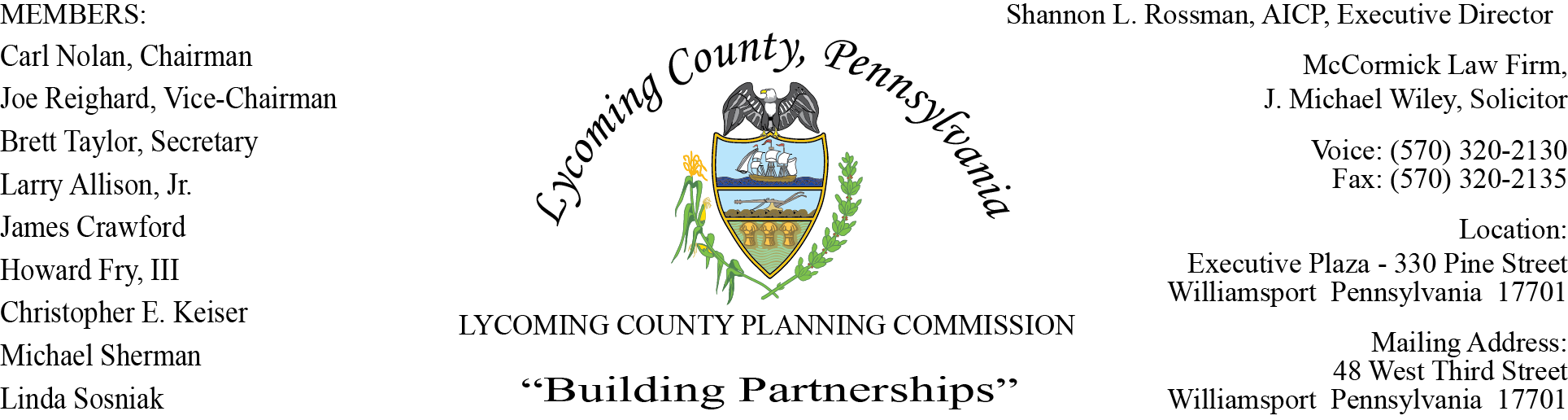 LYCOMING COUNTY PLANNING COMMISSION MEETINGExecutive Plaza Building June 17, 20216:00pmMEMBERS PRESENT:   Joe Reighard, Jason Bogle, Brett Taylor, Linda Sosniak, Chase Kelch,				   Howard Fry III, Jim Crawford, Carl NolanMEMBERS ABSENT:  Larry Allison JrMEMBERS PRESENT VIA CONFERENCE CALL:OTHERS PRESENT VIA CONFERENCE CALL:   OTHERS PRESENT:   Shannon Rossman, PCD, John Lavelle, PCD, Tiffany Krajewski, PCD,                                                    Heather George, PCD, J. Michael Wiley, Solicitor, Mike Ruther, Sun-Gazette,			          Chris Hodges, PCD, Mark Haas, PCDCALL TO ORDER Joe Reighard, Chairman, called the meeting to order at 6:00pm. MINUTES OF REGULAR MEETING Joe Reighard asked for motion to accept the May 20, 2021 meeting minutes.Howard Fry, III motion to approve, Linda Sosniak, second to approve.  Motion carried.  PUBLIC COMMENT ON AGENDA ITEMS ONLY  –   NoneOLD & FUTURE BUSINESS SUBDIVISION & LAND DEVELOPMENT PLANS    Multi-Lot Presentations  - None Land Development Andrew & Joan McNally      Single0Lot Subdivision Denial      Shrewsbury TownshipVIWYTwo Fast Food Restaurant Land DevelopmentMuncy TownshipSingle-Lot RatificationsMark Haas asked members if they had any questions on the Minor Plans Report.               There were no questions from members on the single-lot ratifications.             Brett Taylor made motion to approve, Chase Kelch, second motion.  Motion carried. ACTION ITEMS  COMMITTEE REPORTS/DISCUSSIONMONTHLY REPORTINGShannon expressed to members these are standard monthly reports if they have any questions to contact the individual staff. DISCUSSION ITEMS PUBLIC COMMENTS - None   ADJOURNMENTJoe Reighard asked for a motion to adjourn, Brett Taylor, motion to adjourn, Carl Nolan second motion.  Motion carried. Meeting adjourned at 6:46 pm.Respectfully submitted,_________________________				_________________________            Shannon L. Rossman, Director				Carl Nolan, SecretaryDATE: ____________					DATE: _____________